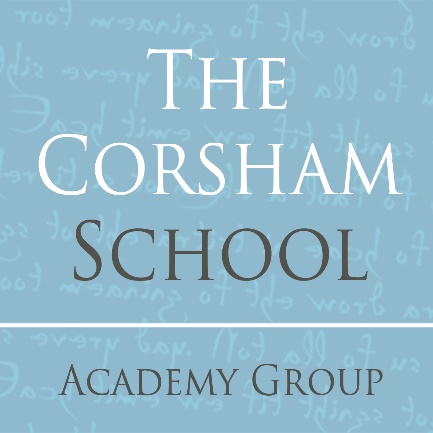 APPLICATION FOR TEACHING APPOINTMENTApplicant’s Name:Title of post applied for:Job Reference No.                                        Closing Date:   Committed to Equal OpportunitiesGUIDANCE FOR THE COMPLETION OF THE APPLICATIONFOR EMPLOYMENT FORMThis information has been compiled to assist you in the completion of the application form.Please remember the application form is an essential part of our selection process, and the information you give will assist in selecting a shortlist of candidates for interview, it is therefore important that you complete the application in full.Please complete the form using black ink, or type.Completing your Application FormRead through the information you have been sent, and particularly study the advertisement, job description and person specification, (where applicable).Complete as fully as possible all of the sections.  If any information requested is not applicable to you then please state this in the relevant section.  If you have to write more than the space provides on the application form, use additional sheets of paper ensuring that you mark clearly your name and the job title and reference number on each sheet.Add a letter of application of no more than two sides of A4 paper.Curriculum Vitae (CV) – please do not enclose a CV.  You are asked to complete the application form in full.  If a CV is required this will be specifically requested.  It is acceptable, however, to provide additional information in support of your application, but this should be relevant to the job you are applying for.The form can be completed and emailed to the school or printed and posted.People with DisabilitiesIn order to meet the requirements of the Disability Discrimination Act 1995, and our Equal Opportunities Policy to offer a guaranteed interview to people with disabilities who meet the basic job requirements, this form seeks information on whether you consider yourself to have a disability.  As the Disability Discrimination Act contains definitions of what is meant by “disability” or a “disabled person” and “substantial adverse effect”, the following notes should help you to complete the answer relating to disability.Defining a disabled person:A person has a disability if s/he has a physical and mental impairment, which has a substantial and long-term adverse effect on her/his ability to carry out normal day to day activities.Impairment:This covers physical and mental impairment including learning disabilities and hearing and sight impairments.Substantial adverse effect:This is something that is more than minor or trivial effect, and is beyond the normal differences in ability, which exist.Long-term effect:This is one which has lasted or is likely to last for at least 12 months, or for the rest of a person’s life.  The loss of mobility due to a broken leg, which a person is likely to recover from in less than 12 months, or a long-term illness from which a person is likely to recover within 12 months are not included.Normal day-to-day activitiesThese are activities carried out by people on a regular basis.  It does not include activities which are normal for only a particular person, or a group of people.An impairment has a substantial adverse effect if it affects:•  Mobility                     •  Manual dexterity                   •  Physical co-ordination                 • Continence•  Ability to lift, or          • Speech, hearing or                 •  Memory, or the ability     move everyday            eyesight (excludes the               to concentrate, learn or    objects                        wearing of spectacles)               understand.Access Requirements:If as a result of a disability you have requirements relating to the physical accessibility of the workplace, access to information in different formats or if you require support in the way of aids/adaptations to equipment, it is important that you specify these on the application form.1.  PERSONAL DETAILSFull Name ____________________________________________________ Preferred Title _________                                                                                                           (e.g. Mr. Mrs. Ms.)Previous surname/s ____________________________________________Home Address _________________________________________________________________________________________________________________________________________________________________________________________________        Post Code ____________________________      Home Tel.  No. ____________________________         No. ___________________________Email address _____________________________National Insurance No. ______________________        DfES No. ____________________________GTC Registered?           YES  []                          NO  []Date of Birth, if under 21 or over 65 _________________________________________2.  EDUCATION POST 16 (including ‘A’ levels, degree, professional/teacher training)3.  CURRENT EMPLOYMENT    References may be sought from the Headteacher prior to interview.  If you are a Headteacher, a reference may be sought from the appropriate LEA.4.  PREVIOUS TEACHING EXPERIENCE (most recent appointment first).  If you are a student please include teaching practice.  Please note that references may be sought from the Headteacher prior to interview.  If you are a Headteacher, a reference may be sought from the appropriate LEA.5.  ADDITIONAL EXPERIENCE OUTSIDE TEACHING – full or part time.  A reference may be sought from your previous employer prior to interview.6.  COURSES ATTENDED in last four years7.  INTERESTSREFEREES – Please supply the names of two references, one of which should be the headteacher of your current employment, or your university tutor.  It is important that you make this person aware of the possibility that they may be asked to supply a reference for you.PEOPLE WITH DISABILITIES10.   CONVICTIONSPlease give details of any conviction, including the date of conviction and the sentence imposed.N.B.     i)  Road traffic offences should be included.	ii) Because of the nature of the work for which you are applying, this post is exempt from the provisions of Section 4(2) of the Rehabilitation of Offenders Act 1974 by virtue of the Rehabilitation of Offenders Act 1974 (Exceptions) Order 1975.  Applicants are, therefore, not entitled to withhold information about convictions which for other purposes are “spent” under the provisions of the Act.  In the event of employment any failure to disclose such convictions or cautions or bind over orders could result in dismissal or disciplinary action by the Authority.  All convictions or cautions or bind over orders must therefore be disclosed.The post for which you are applying gives substantial access to children.  If your application is successful, you will be required to obtain a “Disclosure” from the Disclosure & Barring Service Records.  Employment with The  will be conditional upon the results of the “Disclosure” obtained, which will indicate your suitability to work with children, young adults or vulnerable adults.11. ADDITIONAL INFORMATIONa)  Do you have regular access to the use of a car?				YES  []   	NO  []b)  Do you have a work permit?                                 			            YES  []    	NO  []c) The Working Time Regulations place a maximum limit on weekly         hours worked.  Will you continue in any other employment, should    you be offered this appointment?						YES  []		NO  []    If YES, how many hours per week?        d)  Please state in which publication you saw the advertisement for this post ___________________Please note:Deliberate omission or falsification of information could lead to the disqualification of your application or later dismissal, if appointed.The appointment is subject to satisfactory evidence of your medical fitness, and the results of a “Disclosure” from the Disclosure & Barring Service, where applicable.The information that you supply will be used The Corsham School for the purpose of administration in relation to prospective, current and past staff. If your application is successful, some of the information will be used to compile your personal file. It may be used and shared with other designated bodies administering public funds, for the prevention and detection of fraud.Data Protection Statement – Data Protection Act 1998 The Corsham School has a duty to protect personal information; The Corsham School will process this information in accordance with the Data Protection Act 1998. This information will be stored on computer and manual files.Completion and submission of this form is taken as consent to process the information that you have provided.Please sign and date below to confirm that the information given is accurate.Signature ____________________________________________ Date _______________________PLEASE RETURN TO THE ADDRESS SHOWN ON THE ADVERTISEMENTUniversity, Polytechnic, College etc.       Dates       DatesQualification      Main Subjects     Grade/ClassUniversity, Polytechnic, College etc. From  ToQualification      Main Subjects     Grade/Class Name and address of school (& LEA if applicable)Name of HeadteacherTel no:Fax no: Type of schoolNo. & gender of students:Year groups of students:Title of  post (and scale)Dates From                   toFull time, part time or supplySubjects taught:Level of current post:     Spinal point on pay spine:                                           Management Points:Headteacher or Deputy/Assistant Headteacher:                                      Group size:                           Spinal point:Level of current post:     Spinal point on pay spine:                                           Management Points:Headteacher or Deputy/Assistant Headteacher:                                      Group size:                           Spinal point:Level of current post:     Spinal point on pay spine:                                           Management Points:Headteacher or Deputy/Assistant Headteacher:                                      Group size:                           Spinal point:Level of current post:     Spinal point on pay spine:                                           Management Points:Headteacher or Deputy/Assistant Headteacher:                                      Group size:                           Spinal point:Name and address of school (& LEA if applicable)Name of HeadteacherTel. no:Fax no: Type of schoolNo. & gender of students:Year groups of students:Title of  post (and scale)Dates From                   toFull time, part time or supplySubjects taught:Name and address of school (& LEA if applicable)Name of HeadteacherTel. no:Fax no: Type of schoolNo. & gender of students:Year groups of students:Title of  post (and scale)Dates From                   toFull time, part time or supplySubjects taught:Name and address of school (& LEA if applicable)Name of HeadteacherTel. no:Fax no: Type of schoolNo. & gender of students:Year groups of students:Title of  post (and scale)Dates From                   toFull time, part time or supplySubjects taught:Name and address of school (& LEA if applicable)Name of HeadteacherTel. no:Fax no: Type of schoolNo. & gender of students:Year groups of students:Title of  post (and scale)Dates From                   toFull time, part time or supplySubjects taught:Name and address of school (& LEA if applicable)Name of HeadteacherTel. no:Fax no: Type of schoolNo. & gender of students:Year groups of students:Title of  post (and scale)Dates From                   toFull time, part time or supplySubjects taught:Employer - with address & contact name for referencepurposes         Dates         Dates Salary   and gradeJob Title and Main Duties     Reason for leavingEmployer - with address & contact name for referencepurposes  From:  To: Salary   and gradeJob Title and Main Duties     Reason for leaving                   Provider        Dates        Dates                       Course title and Qualification                   ProviderFrom:To:                       Course title and QualificationName and  Position/ProfessionAddress including an email addressTel. No.Capacity in which you areknown to this personDo you consider yourself disabled?                        YES    []                    NO   [](please see the guidelines for completing the application for employment form)Please indicate if you need any particular aids or modifications to assist you in attending for interview orcarrying out the duties of this post:                       Conviction                      Sentence        Date